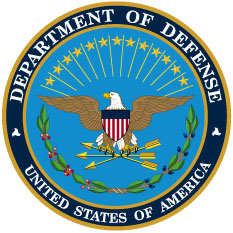 DEFENSE LOGISTICS MANAGEMENT SYSTEM VOLUME 1CONCEPTS 
AND 
PROCEDURES June 5, 2012DEPUTY ASSISTANT SECRETARY OF DEFENSE(SUPPLY CHAIN INTEGRATION)